T.CSİNCAN KAYMAKAMLIĞIHOCA AHMET YESEVİ İMAM HATİP ORTAOKULU MÜDÜRLÜĞÜENFEKSİYON ÖNLEME VE KONTROLEYLEM PLANI			(ENFEKSİYON EYLEM PLANI)2021ENFEKSİYON EYLEM PLANIGİRİŞGenel BilgilerBu plan dünya genelinde görülebilen potansiyel enfeksiyonların etkeni, bulaşma yolları ve korunma yöntemleri konusunda okul personelinin, öğrencilerin, velilerin ve ziyaretçilerin bilgilendirilmesi, eğitilmesi ve uygulanacak önlemlerin belirlenmesi amacıyla T.C. Sağlık Bakanlığının Rehberi esas alınarak hazırlanmıştır.Okulumuzda Enfeksiyon şüpheli hasta/hastaların fark edilmesi durumunda uygulanacak korunma önlemleri ve izlenecek süreçleri içermektedir. Yeni ortaya çıkan bilgiler ve durumlara bağlı olarak bu planın güncellenmesi hedeflenmektedir.AMAÇ ve HEDEFLEREnfeksiyon Eylem Planı AmacıEnfeksiyon hastalığında etkilenecek personelin hastalığı tanımalarını, rollerini ve sorumluluklarını yerine getirmek üzere en uygun şekilde hazırlık yapmalarını ve koordinasyon içinde hareket etmelerini yardımcı olacak bilgi ve çerçeveyi sağlamaktır.Enfeksiyon hastalığı etkeni, bulaşma yolları, alınacak önlemler hakkında bilgi vermek; Enfeksiyon vakası veya daha önce temas etmiş kişi ile karşılaşıldığında izlenmesi gereken strateji ve uygulama şekilleri hakkında yol göstermek amacıyla tüm okul personeli, öğrenciler, veliler ve ziyaretçiler için hazırlanmıştır.Olası bir Enfeksiyon vakası görülmesi durumunda kurum personelinin; koordineli ve zamanında hareket edebilmeleri ve şüpheli hasta/hastaların fark edilmesi durumunda neler yapması gerektiğini hakkında bilgi vermek amaçlanmıştır.Enfeksiyon Eylem Planı HedefleriPotansiyel Enfeksiyonlara karşı hazırlık ve faaliyet planlarının temelini oluşturacak teknik bilgileri sunmak,Potansiyel Enfeksiyonlara karşı yapılacak çalışmaların etkinliğini artırmak amacıyla Potansiyel Enfeksiyonlara ortaya çıkmadan önce gerçekleştirilmesi gereken faaliyetleri belirlemek ve önerilerde bulunmak,Potansiyel Enfeksiyonlar sırasında kamu ve özel kuruluşlar arasındaki iş birliğini, kuruluşların rollerini, sorumluluklarını ve yapılması gereken çalışmaları belirlemek,KAPSAMPotansiyel Enfeksiyonların bulaşmasını engellemeye yönelik olarak alınacak tüm önlemleri kapsarSORUMLUKİŞİLEROkul yönetimi, öğretmenler ve okul personeli başta olmak üzere bu süreçte görev alacak kişiler.ENFEKSİYON ÖNLEMEKONTROL	EYLEMPLANIHAZIRLAMAKOMİSYONU/EKİBİKURULAN KOMİSYON / EKİP GÖREV VESORUMLULUKLARIA) SİNCAN İLÇE SAĞLIK MÜDÜRLÜĞÜ İLETİŞİM VEKOORDİNASYON	B) SİNCAN İLÇE MİLLİ EĞİTİM MÜDÜRLÜĞÜ İLETİŞİM VE KOORDİNASYONOKUL İÇİ HABERLEŞMELİSTESİEkibin Görevleri;Alınacak tedbirlerle ilgili çalışmaları yürütmek,İşyerindeki hijyen ve temizlik konularında gerekli çalışmaları yürütmek,Kurum içi ve kurum dışı iletişimi koordine etmek,Acil durum eylem planını güncel tutmak,Şüpheli vakalarda izolasyon ve karantina doğrultusunda Sağlık Bakanlığına bağlı en yakın hastane ile iletişime geçilmesini sağlamakla yükümlüdür.OKULUMUZDA ENFEKSİYONLARA KARŞI ALINMASI GEREKEN ÖNLEMLERSALGININ YAYILMASINIÖNLEMESalgını önlemenin en iyi yolu virüse maruz kalmaktan kaçınmaktır. Enfeksiyonun işyerinize ulaşmaması için önleyici tedbirler derhal alınmalıdır. Bu tedbirler enfeksiyonun yayılmasını engeller veya yavaşlatabilir.Okulumuzun fiziksel şartları göz önüne alınarak hastalıklar tanımlanmış ve aşağıdaki hususlar dikkate alınacaktır;Okul personelinin işe başlamadan önce temassız ateş ölçerle kontrol edilmelidir.Okulun genelinde çalışanların sosyal mesafesini sağlamak için uygun bir çalışma modeli geliştirilmelidir.(Tokalaşma ve sarılmadan kaçınılmalıdır. Olabildiğince kalabalık ortamlardan uzak durulmalıdır.)Okul personelinin ve öğrencilerin hasta olduklarında evde kalmalarını teşvik eden, öksürük ve hapşırma görgü kurallarını içeren ve el hijyeninin önemini anlatan afiş/poster/talimatlar okulun girişine ve herkesin görebileceği diğer alanlara asılmalıdır.Biyolojik atıklar için ayrı çöp torbaları sağlanmalı; temizlik personeline, çöplerin içeriğine temas edilmeden boşaltılması için gerekli uygulamalar yaptırılmalıdır.Okul personelinin ve öğrencilerin, okul ortamına girmeden önce en az 20 saniye boyuncasabunvesuylaelleriniyıkamalarıkonusundabilgilendirilmelidir,suvesabuna erişim olmadığı takdirde alkol bazlı bir el dezenfektanı kullanarak ellerini sık sık temizlemeleri sağlanmalıdır.Okulda çalışanların kullanımı için yeterli temizlik malzemeleri bulundurulmalıdır.El hijyenini teşvik etmek için dezenfektanlar ortak alanlarda bulundurulmalıdır. Okul personeli ve öğrenciler bu konuda bilinçlendirilmelidir.Bir çalışanın veya öğrencinin enfeksiyonu olduğu tespit edilirse, okul müdürlüğü diğer çalışanlar ve öğrenciler için enfeksiyona maruz kalma olasılıkları konusunda bilgilendirme yapmalı ve sağlık kuruluşları ile irtibata geçmelidir.Okul personelinin ve öğrencilerin ruhsal sağlığını korumak adına psikososyal risk etmenleri değerlendirilerek doğru ve etkin bilgilendirme ile tedbirlerin alınması sağlanmalıdır.Güncel bilgilerin takibi için güvenilir bilgi kaynakları (Sağlık Bakanlığı, DSÖ gibi) kullanılmalıdır. Bulaşıcı hastalıklar konusunda bilgi almak için Halk Sağlığı Genel Müdürlüğü web sayfası (www.hsgm.saglik.gov.tr) ziyaret edilebilir.TEMİZLİK VEHİJYENOkulda temizlik ve hijyen standartları en üst seviyeye çıkarılmalıdır.Sağlık Bakanlığının tavsiyeleri doğrultusunda gerekli ek önlemler alınmalıdır.Solunum yolu enfeksiyonları; öksürme veya aksırma ile kişiden kişiye kolay bulaşabilen hastalıklardır. Bu nedenle hastalığın kişiden kişiye yayılımını en aza indirmek için Okulda çalışan tüm personel ve öğrenciler hijyen kuralları konusunda bilgilendirilmelidir.Okulda mümkün olduğunca çalışanların yakın temasta bulunmaları ve ekipman, araç, gereçlerin ortak kullanımı önlenmelidir.Çalışanlar işe başlamadan önce ve çalışma süresince belirli aralıklarla en az 20 saniye boyunca ellerini su ve sabunla yıkamalıdır.Yüzeylerin, ekipmanın ve çalışma ortamının diğer öğelerinin rutin olarak temizlenmesi ve dezenfekte edilmesi dahil olmak üzere düzenli temizlik uygulamaları sürdürülmelidir. Çalışma alanları, lavabo, tuvalet, merdiven korkulukları, musluk, kantin, sandalye, masa/ sıralar, yemek masası, pencere kenarı, kapı kolu, dinlenme alanları, oyun parkı, oyuncaklar, kapı gibi sık temas edilen ortak kullanım alanlarında hijyen şartlarına uyulmalıdır.Lavabo temizliği: Lavabo ve etrafı günlük ve görünür kirlenme oldukça su ve deterjan ile temizlenmeli, çamaşır suyuyla dezenfekte edilmelidir.Tuvalet Temizliği: Klozetse sifon çekilmeli, içi deterjanla fırçalanmalı, çevresi ayrı bir bezle silinmeli ve durulanmalıdır. Klozet kapağı belirlenen oranda çamaşır suyu ile dezenfekte edilmelidir. Tuvalet zemini en son temizlenmeli, tuvalet temizliğinde kullanılan malzemeler başka bir yerde kullanılmamalıdır.Klavyeler ve diğer cihazlar da düzenli olarak temizlenmelidir. Mümkün olduğunca çalışanların diğer çalışanların telefonlarını, masalarını, ofislerini veya diğer çalışma araçlarını ve ekipmanlarını kullanmaları engellenmelidir.Öksürme ve hapşırma durumlarında ağız ve burun tek kullanımlık mendil ile kapatılmalı, mendil kullanılmayan durumlarda dirseğin iç tarafı kullanılmalıdır.Eller yüz bölgesine temas ettirilmemelidir. (Kirli ellerle ağız, burun ve gözlere dokunulmamalıdır.)Mikroplar en çok kirli yüzey ve eşyalara temas etmek ile bulaştığından, eller sık sık yıkanmalı kirli eller ile göz, burun ve ağıza dokunmaktan kaçınılmalıdır.Elleri yıkamak solunum yolu enfeksiyonları ve diğer bulaşıcı hastalıklardan koruyacak en önemli tedbirlerden biridir. Özellikle aksırma, hapşırma ya da öksürme sonrasında, ellerin su ve sabun ile iyice yıkanması önemlidir.Eller yıkandıktan sonra, tek kullanımlık kâğıt havlu ile kurulanıp, musluk bu havlu ile kapatılmalı ve havlu çöp kutusuna atılmalıdır.Okula ziyaretler kısıtlanmalı, acil olmayan ziyaretler ve dışarıdan alınan hizmetlerden acil olmayanları iptal edilmelidir.Okulu ziyaret eden herkesin el yıkama yerlerine erişiminin olması sağlanmalıdır. El yıkama mümkün değilse, alkol bazlı el dezenfektanı hazır bulundurulmalıdır..Okul araçları ve servislerin özellikle sık temas edilen yüzeyleri başta olmak üzere temizlik ve hijyeni sık aralıklarla sağlanmalıdır.Okul araçları içerisinde kişilerin yüzeylere teması mümkün olduğunca azaltılmalıdır.Ziyaretçilerin okula giriş-çıkış kayıtları esnasında kullanılacak yöntemler fiziksel temasta bulunmayacakları şekilde düzenlenmelidir.Temizlik, temiz alandan kirli alana doğru yapılmalıdır.Temizlik malzemeleri her bölüm için ayrı olmalı ve temizlik malzemeleri ile haşere öldürücü ilaçlar kendi ambalajlarında ya da etiketlenmiş olarak saklanmalıdır.Temizlik için kullanılan malzemeler ıslak bırakılmamalıdır. Temizlik bitiminde malzemeler uygun şekilde yıkanıp kurutulmalıdır. Mümkünse temizlik malzemeleri ve paspaslar ayrı bir oda/bölmede ve mutlaka kuru olarak saklanmalıdır.Temizlik/dezenfektan çözeltileri günlük hazırlanmalıdır. Bu çözeltiler fazla kirlendiğinde veya bir bölümden başka bir bölüme geçerken değiştirilmelidir.Zemin ve koridorlar deterjanlı su ile günlük olarak ve/veya kirlendikçe paspaslanmalı ve ardından kurulanmalıdır.Bina içinde toz oluşmasına neden olacak kuru süpürme, silkeleme yapılmamalıdır.Çöp torbalarının usulüne uygun şekilde ağızları kapatılmalı ve kapaklı çöp kovalarında muhafaza edilmelidir.Çöpler temizlikle görevli personel tarafından, eldiven kullanılarak toplanmalıdır.Çöp kovalarında görünür şekilde kir tespit edildiğinde hemen, aynı zamanda periyodik olarak da haftada bir kere yıkanıp durulanmalıdır. Çöp kovaları riskli enfeksiyöz materyalle kontamine olduğunda (kirlendiğinde) belirlenen oranda çamaşır suyu ile dezenfekte edilmelidir.Havalandırmanın az olduğu, hijyenik şartların tam olarak sağlanamadığı mekanlar ve kalabalık ortamlar bulaşıcı hastalıklar için ideal bir ortam oluşturmaktadır. Okulda personelin ve öğrencilerin yakın temasta olması da hastalıkların kolayca yayılmasına neden olmaktadır. Çalışma ortamının ve okul dönemi boyunca, sınıfların, odaların, atölyelerin, kapalı ortamların sık sık havalandırılması önemlidir.Bina sürekli temiz, bakımlı ve havalandırılmış (mümkünse doğal yolla )olmalıdır.KİŞİSEL KORUYUCU DONANIMLAR HAKKINDA REHBERLİKEnfeksiyon şüphesi olan kişilerle doğrudan temas veya kontaminasyon riski bulunan çalışma ortamlarında, çalışanların tam kapalı göz koruyucu veya yüz koruyucu/siperlik, maskelerin ve eldivenlerin kullanılması sağlanmalıdır. enfeksiyonlara karşı koruma amaçlı “tekrar kullanılamaz” anlamına gelen “NR” işareti bulunan maskelerin bulundurulması gerekmektedir.OKULDA	ENFEKSİYON	OLDUĞUNDAN ŞÜPELENİLEN VEYA TEYİT EDİLEN BİRİ VARSA NE YAPILMALIBir okul personeli veya öğrenci rahatsızlık hisseder ve enfeksiyona maruz kaldığını düşünürse ne yapmalı?Enfeksiyona maruz kalanları belirlemek için olası maruz kalma kriterleri (örneğin, kişinin gitmiş olabileceği alanlar) hakkında Hazırlık/Yürütme Ekibini veya çalışan temsilcisini bilgilendirerek, Sağlık Bakanlığı’nın tavsiyelerine uyulmalıdır.Hastalık şüphesi bulunan kişi maske takarak ve gerekli tedbirler alınarak en yakın Sağlık Bakanlığı’nın ilgili sağlık kuruluşu ile iletişime geçilerek sevki sağlanmalıdır. (Kişi diğer kişilerden izole edilerek daha önceden belirlenen ve enfeksiyonun yayılmasını önleyecek nitelikte olan ortamda bekletilmelidir.)Etkilenen kişinin atıkları için Tıbbi Atıkların Kontrolü Yönetmeliği kapsamında işlem yapılmalıdır.Etkilenen kişinin tıbbi yardım beklerken lavaboya gitmesi gerekiyorsa, mümkünse ayrı bir lavabo kullanımı sağlanmalıdır.ÖĞRENCİ SAYISALVERİLERİAnasınıfı5. Sınıf6. Sınıf               7.Sınıf               8.SınıfOKUL VERİ İLETİŞİM ZİNCİRİTANIMLAREnfeksiyonlar, Gözle görülmeseler bile çevremizde varlıklarını sürdüren mikroskobik canlılar, çeşitli hastalıkların oluşmasına neden olabilirler. Hatta bazı mikroorganizmalar, vücut direnci zayıflamadığı takdirde cilt üzerinde veya sindirim sistemi kanalı boyunca herhangi bir rahatsızlığa neden olmadan yaşamlarına insan vücudu üzerinde devam ederler.Vücuttaki doku ve hücrelerin, bazı mikroorganizma veya organizmalar tarafından istila edilmesi ve bu istilacı canlıların çoğalması ile meydana gelen rahatsızlıklar, enfeksiyon hastalıkları adını alır. Hastalığın oluşmasını izleyen süreç içerisinde, savunma sistemi enfeksiyon odağına karşı bazı cevaplar oluşturur. Bağışıklıktan sorumlu hücreler tarafından hastalık etkenin ortadan kaldırılması amacıyla, antikor ve sitokinler olarak adlandırılan maddelerin üretimi gerçekleşir. Antikorlar, hastalığa neden olan mikroorganizmanın canlılığın sonlandırılması amaçlayan, hasar vermeye programlı molekülleri tanımlar. Sitokinler ise vücutta çeşitli reflekslerin harekete geçirilmesini sağlar ve bağışıklık hücrelerinin daha fazlasının bu mücadelede yer almasını uyarıcı etki yaparlar.Sitokinlerin etkileri sonucunda, enfeksiyon hastalığının seyrinde bazı belirti ve bulgular oluşur. Enfeksiyon esnasında aşırı miktarda üretilen sitokinlere bağlı olarak oluşan belirtilerin en sık görülenleri, vücut sıcaklığında artış meydana gelmesi, bulantı-kusma ve halsizlik olarak karşımıza çıkar.7.1. Diğer bulaş hastalıkları ( Salgın Türleri):Sporadi:Birenfeksiyonhastalığınındeğişikbölgelerdetektükolgularhalindegörülmesi(Kuduz)Endemi: Bir enfeksiyon hastalıklarının belirli bir ülke ya da bölgede iklim ve coğrafi koşullara bağlı olarak devamlı görülmesi (Sıtma, Şarkçibanı)Epidemi: Sporadik ya da endemik olarak bulunan bir hastalığın, uygun koşullarda hızla yayılarak salgın biçimine dönüşmesi (Bağırsak hastalığı, Grip,Tifo)Pandemi: Bir enfeksiyon hastalığının hızla yayılarak ülke ya da kıtalar arasında salgın yapması (Kuş gribi, SARS, HIV/AIDS,COVID-19)7.2 Enfeksiyon Hastalıklarının Bulaşma Yoluna Göre Sınıflandırılması:Solunum yolu: Birçok etken konağa solunum yolu ile girer.Bu yolla giriş hasta veya taşıyıcılarla direkt temas veya enfekte damlacıkların solunan havaya karışması sonucu oluşabilir. Enfekte damlacıkların havaya karışması ise öksürme, hapşırma veya konuşma sırasında meydana gelebilir.Ayrıca hasta kişinin solunum yolundan girecek kontamine olmuş tozlar, vb. soluması aracılığıyla da bulaşma olabilir. Enfekte damlacıklarla bulaşan enfeksiyonlar üst ve alt solunum yolları hastalıklarıdır. Bunlar arasında en önemlileri pnömoni bronkopnömoni, kızamık, kızamıkçık, boğmaca, grip, tüberküloz,streptokoksik enfeksiyonlar, solunum yolu şarbonu ve vebası, difteri, çiçek, suçiçeği, kabakulak ve menenjittir.Sindirim yolu: Enfeksiyon etkenlerinin yeni konağa sindirim yoluyla girişleri besinler, içecekler (su, süt vb.),kontamine eller, tırnaklar aracılığı ile olur. Çiğ yenilen yapraklı sebzeler, su ve içeceklerle bulaşan hastalıklar; tifo, paratifo, kolera, basilli dizanteri, enterovirus enfeksiyonları, poliomyelit, enfeksiyöz hepatit, amebiazis, helmint enfeksiyonları ve gıda zehirlenmeleri, süt, et, balık vb.. ürünler ile bulaşan hastalıklar ise; tüberküloz (bovin tipi), şarbon, Şap hastalığı, brusellozis, kist hidatik, tenyazis, salmonella gibi gıda zehirlenmeleridir.Temas yoluyla bulaşma: Bazı enfeksiyon etkenleri de temas yolu ile yeni konağa ulaşır. Direkt temas sonucu deri ve vücudun çeşitli bölgelerindeki mukozalar yoluyla patojen etkenler vücuda girer. Genellikle sağlam deriden birçok etken giremez; derideki travmalar, yaralanmalar, temizlik kurallarına uymama etkenlerin girişini kolaylaştırır. Uyuz, kuduz, şarbon, lupus vulgaris ve mantar hastalıklar bu gruptakihastalıklardandır.Vektörler (Aracı) yoluyla bulaşma: Bazı enfeksiyon etkenleri konakçılara aracılarla girer. Vektörle bulaşma mekanik veya biyolojik olabilir. Biyolojik vektörlerden bazıları pireler, keneler, bitlerdir. Mekanik vektörlere ise örnek olarak enjektörler, iğneler, cerrahi aletler, serum, plazma gibi maddelerverilebilir.KAYNAK VEBULAŞMASavunma mekanizmaları; kötü hijyen koşulları, beslenme bozukluğu, yaşın her iki uç noktası (Bebeklik – Yaşlılık), iklim, fiziksel bariyerlerin yetersizliği (cilt ve mukozalarda ki bozukluklar), kalıtımsal yada kazanılmış bağışıklık sistemi yetmezlikleri, stresler, kronik hastalıklar, tıbbi ve cerrahi tedaviler, yetersiz bağışıklama (Aşılar) gibi nedenlerle zayıflar ve kişi hastalıklara duyarlı hale gelir.Enfeksiyonların bulaşma yolları1.Hava yolu ileMikroorganizmaları içeren partikül yada toz parçacıkları havada uzun süre asılı kalır ve hava akımları ile geniş alanlara yayılırlar. Solunarak duyarlı konak tarafından alınırlarsa hava yolu ile bulaş meydana gelir. Örneğin: Tüberküloz (Verem)2.Temas yolu ileDoğrudan temas , dolaylı yoldan temas ve damlacık saçılması ( Öksürme, hapşırma ,gülme ile ortama saçılan damlacıklar ) yollarından biri ile olur.Doğrudan temas:Mikroorganizmaların insandan insana fiziksel dokunma ile bulaşmasıdır. Uçuk ve bit enfeksiyonu örnek verilebilir.Dolaylı temas:Duyarlı kişi mikropla bulaşmış bir nesneye dokunursa meydana gelir. ( Kapı kolu , asansör düğmesi v.b.)Damlacık saçılması:Hasta kişinin solunum salgıları ile temas sonucu oluşur. Hasta konuşma, gülme, hapşırma, öksürme ile ortama enfekte salgılar saçar. Bunlar havada 1 metre kadar yayılarak yakında ki kişinin ağız, burun, göz dokularında yerleşebilir. Boğmaca, grip, zatürre damlacık saçılması ile bulaş gösteren enfeksiyonlardır.3.Ara kaynak ileDuyarlı bir kişi tarafından alınıncaya kadar mikroorganizmaların yaşam döngüsünü sağlayan maddeler ara kaynaktır. Su, kan, serum,plazma ,çeşitli tedaviler , yiyecek maddeleri ve dışkı ara kaynak olabilir.Tifo, HepatitA, Kolera bu enfeksiyonlara örnek verilebilir. Yurt dışı seyahatlerinde açıkta satılan yiyecekleri almamak , kapalı kutularda satılan ve güvenli olduğundan emin olunacak sıvıları tüketmek sağlık açısından çok önemlidir.4.Vektör yolu ileMikroorganizmayı canlı bir organizmaya aktaran pire , kene ya da sivrisinek gibi bir ara taşıyıcı ( vektör ) varsa vektör yolu ile bulaş meydana gelir. Daha çok tropikal bölgelerde görülür. Lyme hastalığı kenelerle , Sıtma sivrisineklerle insanlara bulaşan hastalıklardır.KLİNİKÖZELLİKLER:Enfeksiyonun yaygın belirtileri solunum semptomları, ateş, öksürük ve nefes darlığıdır. Dahaciddi vakalarda ağır solunum yolu enfeksiyonu, böbrek yetmezliği ve hatta ölüm gelişebilir.KORUMA VE KONTROL ÖNLEMLERİ: OKULUMUZDA ALINAN ÖNLEMLERSalgın hastalık dönemlerine özgü, bulaş riskini minumum düzeyde tutacak şekilde, kapasite kullanımına ait çizelgeler ve yönlendirmeler oluşturulmuş olup birimlerin girişlerinde belirtilmiş ve tüm çalışanlara KKD kullanımına dönük talimatnameler tebliğ edilerek imza altına alınmıştır.Uygun temizlik ve dezenfeksiyon işlemleri için çizelgeler ve talimatlar oluşturulup SEKÖ dosyasında bulunmaktadır. Ayrıca ilgili birimlere asılmıştır.Tüm faaliyet planlamalarının, özel gereksinimli çocuğumuzun erişebilirliğini gözeterek oluşturulması ve Bep planınına yansıtılması Öğretmenler kurulu kararında görüşülmüştür.Salgındurumlarındaokulumuzaacildurumlarharicindeziyaretçikabuledilmemesiileilgilimadde veli sözleşmesinde belirtilmiş olup, bu uyarı okulumuzun ilgili yerlerine de asılmıştır.Salgın durumlarında bulaşma riskini artıracağından zorunlu olmayan toplu etkinliklerin yapılmaması, gezilerin ve gözleme etkinliklerinin okul bahçesi ve açık alanlarda yapılması ile ilgili öğretmenler kurul kararı alınmıştır. Ayrıca tedbirler öğretmen talimatnamesinde belirtilerek imza altına alınmıştır.Salgın durumlarında teşhis konan çocuklar ve personel için devam devamsızlık çizelgesi oluşturularak, hastalık belirtisi yada tanısı durumunda bilgiler her haftanın son iş günü İlçe MEM/İSGB ye gönderilecektir.. Devam eden personel yada çocukta belirti görülürse salgın acil durum sorumlusu tarafından 184 aranarak, okulda velisi gelene dek izolasyon odasında tedbirler kapsamında bekletilecektir. Odada ilgili grubun sorumlusu personel KKD kullanımına dikkat ederek (odadaki afiş ışığında)izolasyon odasında bulunmalıdır. Hastalık belirtisi gösteren çocuk ya da çalışan sağlık kuruluşuna yönlendirildikten sonra, izolasyon odası talimatnamesi kapsamında odanın temizliği ve havalandırılması yapılarak KKD malzemelerini uygun yöntem ve tekniklerle çıkararak enfekte atık kutusuna atmalıdır. Kişisel temizliğini tamamlayarak görevine dönecektir.Okula girişlerde ve gün içinde çocukların ateşi girişteki personel ve grup öğretmenleri tarafından ölçülecek olup her sınıfa ateş ölçer temini yapılmıştır. Ateşi ölçülen personel ve çalışanların durumları girişteki personel ve nöbetçi öğretmen tarafından ateş çizelgelerine yazılacak olup ateşi, yüksek olanlar çizelgede belirtildiği üzere okula alınmayarak en yakın sağlık kuruluşuna yönlendirilecektir. (Velisine haber verilecektir)Okulumuzda iç ve dış iletişim planlamaları yapılmış olup Acil Durum İletişim Formunda belirtilmiştir.Okulumuz Satın Alma Komisyonu enfeksiyon önleme ve kontrolünün oluşturulması, uygulanması ve sürekliliğinin sağlanması için ihtiyaç duyulan kaynakları tespit etmiş ve teminine devam etmektedir.	Hijyen enfeksiyon önleme ve kontrolünün sağlanmasının etkili şekilde uygulanması ile proseslerin işletilmesi ve kontrolü için Okulum Temiz Komisyonu görevlendirilmiş ve çizelgelerde sorumlu tüm personel ve öğretmenler görevlendirilerek görev tanımlarına eklenmiştir.Salgın hastalık dönemine dair bulaş yolları ve önlenmesine yönelik öğretmenlerin, çalışanların ve çocukların hastalık ile ilgili farkındalıklarını artırmak için eğitimler uyum haftasından başlamak üzere planlanmış ve ilgili afişler tanıtılarak ilk hafta el hijyeni ile ilgili gösterip yaptırma tekniği ile oyunlar oynanması planlanmaktadır. Veli toplantılarında farkındalığa yönelik bilgilendirmeler yapılmış olup toplantı tutanaklarında bulunmaktadır. Ayrıca uyarıcı işaretler ile ilgili bilgi verilmesi planlanmaktadır.Salgın hastalık belirtileri gösteren kişilere yapılacak işlemler SEKÖ ve BBÖ eylem planlarında belirtilmiş olup ilgili dosyalarda bulunmaktadır.Eğitim faaliyetlerine başlamadan önce binanın nasıl ve hangi malzemelerle temizleneceği Temizlik talimatnamesinde belirtilmiş olup her hafta Cuma günü sonunda ULV cihazı ile genel temizliği yapılacaktır. ULV cihazının talimatnamesi de SEKÖ dosyasında bulunmaktadır.Salgın hastalıklar ile ilgili alınan tüm önlemler ve açıklamalar kılavuzda oluşturulmuş ve web sayfamızda paylaşılmıştır. Ayrıca whatsapp gruplarında tüm velilerimizle paylaşılacak/paylaşılmıştır.Eğitim öğretim faaliyetleri başlamadan önce salgın hastalıklar kapsamında alınan önlemler ve kuruluş şartlarını içeren taahhütnameler ve sözleşmelerle belirlenmiş imza altına alınarak SEKÖ dosyasında belirtilmiştir. Belirlenen yöntem ve uygulamaların sürekliliği çizelgeler ile kontrol altına alınarak küçük çocuklarımızın yutma ve zehirlenme risklerine karşı dezenfektanın öğretmeni rehberliğinde kullanması gerektiği diğer temizlik malzemelerinin kullanımı ile ilgili uyum haftasında grup öğretmenin eğitim vermesi planlanmaktadır.ÜRÜN VE HİZMET TEDARİKÇİLERİOkulumuzda uyulması gereken kurallar ile ilgili Tedarikçi Taahütname Formu hazırlanarak ürün ve hizmet tedarikçilerimiz ile imza altına alınmaktadır.EĞİTİMOkulumuzda çalışan, öğretmen ve çocuklara Salgın Hastalık Acil Durum Sorumlusu tarafından eğitim planlamalarıyapılmışolupherayınsonCumagünüeğitimleryapılarakilgiliKorunmaYöntemleriEğitim Çizelgesinde verilen eğitimlerin işlenmesi planlanmaktadır. İlgili çizelge SEKÖ dosyasında bulunmaktadır.Hava yolu ile bulaşan enfeksiyonların yayılımı kapalı ortamlarda daha kolay olduğu için eğitim kurumlarında hastalığın bulaşmasını engelleyecek önlemlerin alınması, eğitim kurumumuzda çalışan tüm personel ve öğrencilerin hijyen kuralları konusunda bilgilendirilmesi gereklidir.Bu önlemlerin alınması için sağlık çalışanları, okul yönetimi ve öğretmenler, veliler ve öğrenciler arasında iş birliği ve eşgüdümün sağlanması büyük önem taşımaktadır.El yıkama alışkanlıklarının yeterince sık olmaması, okul ortamında arkadaşları ile oldukça yakın ilişkide olmaları enfeksiyonun bulaşmasını ve yayılmasını kolaylaştırmaktadırENFEKSİYON VAKALARININ SAPTANMASI VE BİLDİRİMİ Aileler enfeksiyon belirtisi olan çocukları eğitim kurumuna göndermemeli ve bu durumdan eğitim kurumu yönetimini haberdar etmelidir. Benzer şekilde öğretmenleri tarafından öğrenciler değerlendirilmeli ve hastalık belirtisi gösteren öğrencilerin eve gitmeleri sağlanmalıdır. Eve gidene kadar öğrencilerin varsa eğitim kurumunun sağlık hizmetleri verilen bölümünde, yoksa diğer kişilerle temasını önleyecek şekilde ayrılmış bir odada gözlem altında tutulması uygun olacaktır. Öğrencilerin eve dönerken toplu ulaşım aracı ya da öğrenci servisini kullanma zorunluluğu olması durumunda öğrencilerin ağız ve burnunun cerrahi maske ya da temiz bir mendille kapatılması uygun olacaktır. Bu durumun okul yönetimine bildirilmesi, hastalığın eğitim kurumundaki durumunun değerlendirilmesi yönünden çok önemlidir.Okul yönetimi, olası enfeksiyon vakasına ait öğrenci devamsızlıklarını günlük olarak bildirmelidir. Devamsızlık bilgilerinin kurumlar arası veri akışı yayımlanacak prosedürlere göre yapılacaktır.enfeksiyon  ve benzeri hastalık nedeniyle eve gönderilen öğrenci ya da personelin hastalık belirtileri geçene ve kendini günlük faaliyetlerini yapabilecek kadar iyi hissedene dek eğitim kurumuna gelmemesi ve risk grubunda olan kişilerin sağlık kuruluşlarına başvurmaları sağlanmalıdır.Bu dönemde hasta kişilerin mümkün olduğu kadar dışarı çıkmamaları ve kalabalık ortamlardan (sinema, konser, toplu taşıma araçları gibi) uzak tutulmaları konusunda bilgi verilmelidir.OKULUMUZDA ALINACAK TEMİZLİKÖNLEMLERİEller, parmak araları, tırnak ucu ve avuç içlerini de ovalayarak, sabun ve suyla en az 20 saniye yıkanmalı.Kirli ellerle göz, burun ve ağza dokunmaktan kaçınılmalı. Özellikle hapşırma ve öksürme sonrasında ellerin su ve sabunla iyice yıkanmalıdır.Her tuvalet kullanımı öncesinde ve sonrasında eller mutlaka yıkanmalıdır. Her tuvalet kullanımı sonrasında klozet kapağı kapatılarak sifon çekilmelidir.Özellikle kış aylarında tokalaşma, sarılma ve öpüşmeden kaçınılmalı.Öksürüldüğünde ya da hapşırıldığında ağız ve burun mendille kapatılmalı, mendil bulunmadığı durumlarda dirsek içi ile kapatılmalıdır.Kâğıt mendil kullanıldıktan sonra çöp kovasına atılmalı ve eller yıkanmalı.Öğrencilerin çok fazla temas ettikleri yüzeylerle (kapı kolları, tuvalet kapıları, lavabo muslukları, bilgisayar klavye ve fareleri, servis kapı kolları ve oturma yerlerinde tutunmaya yarayan kollar vb.) bulaşma gerçekleşebilir. Yemek servisi yapılan eğitim kurumlarında bu yüzeylere sandalyelerin üst kısımları, yemek masaları da eklenebilir.Sınıflar, öğretmen odası ve diğer odalar, hava akımını sağlayacak şekilde sık sık havalandırılmalıdır.Okuldaki, oyuncaklar, sandalye, yemek masası, pencere kenarı, kapı kolu gibi sık temas edilen yerler deterjanlı su ile günlük temizlenmelidir.Sık kullanılan ve canlı virüslerinin bulunabileceği yüzeylerin (kapı kolları, bilgisayar klavyesi, cep telefonu ya da kablolu telefon ahizeleri, televizyon uzaktan kumandaları, sandalye, masa ve sıralar vb. yüzeyler) dezenfeksiyonu için Sağlık Bakanlığı tarafından belirlenen oranda sulandırılmış çamaşır suyu yeterlidir.Temizlik, temiz alandan kirli alana doğru yapılmalıdır.Temizlik malzemeleri her bölüm için ayrı olmalı ve temizlik malzemeleri kendi ambalajlarında ya da etiketlenmiş olarak saklanmalıdır.Temizlik için kullanılan malzemeler ıslak bırakılmamalıdır. Temizlik bitiminde malzemeler uygun şekilde yıkanıp kurutulmalıdır. Temizlik malzemeleri ve paspaslar mutlaka kuru olarak, mümkünse ayrı bir oda/bölmede saklanmalıdır.Temizlik için kullanılacak çamaşır suyunun sulandırılma işlemi günlük olarak yapılmalıdır.Lavabo ve etrafı günlük ve görünür kirlenme oldukça su ve deterjan ile temizlenmeli, çamaşır suyuyla dezenfekte edilmelidir.PERSONELİN UYMASI GEREKEN STANDART KONTROLÖNLEMLERİEl HijyeniEl hijyeni terimi suyla sabunla ellerin yıkanması veya alkol bazlı el antiseptiklerini kullanarak ellerin ovalamasını içerir.Ellerde gözle görülür kirlenme varsa veya solunum salgılarına maruz kalınmışsa, alkol bazlı el antiseptiklerinin etkinliği kısıtlı olacağından, eller su ve sabunla yıkanmalı ve kurulanmalıdır.Kurulama için tek kullanımlık kâğıt havlular kullanılmalı ve ayakla çalışan kapaklı çöp kutularına atılmalıdır.El Hijyeni Sağlanması Gereken DurumlarKişilerle her temas öncesinde ve sonrasında el hijyeni sağlanmalıdır.Eldiven giyilmesi gereken durumlarda da benzer şekilde eldiven giyilmeden önce ve eldiven çıkarıldıktan sonra el hijyeni sağlanmalıdır.Yüzeylerle temas ettikten sonra mutlaka el hijyeni uygulanmalıdır.Ellerde gözle görülebilir kirlenme olmayan durumlarda alkol bazlı el antiseptiği ile el Hijyeni sağlanabilir.Ellerde gözle görülebilir kirlenme olan durumlarda eller su ve sabun ile yıkanmalıdır.KirlibirbölgedentemizbirbölgeyegeçilmedenönceeldivençıkarılıpElhijyeniuygulanmalı ve sonrasında gerekiyorsa yeni eldiven giyilmelidir.Eldiven GiymeMateryale temas öncesinde, ekipmanları/yüzeyleri kullanma ve ya bunlara  temas durumunda temiz eldiven giyilmelidir.Sınıflardan/odalardan çıkmadan önce eldivenler dikkatli bir şekilde çıkartılmalı, eller yıkanmalı ve sınıfta/odada bulunan araç gereç ve çevre yüzeylerine dokunulmamalıdır.Eldivenlerin yıkanması ya da alkol bazlı el antiseptikleri uygulanarak kullanımına devam edilmesi uygun değildir.Eldivenli eller ile yüzeylere temastan kaçınılmalıdır.Maske, Gözleri Koruma, Yüz KorumaGöz, ağız ve burundaki mukozarları (Sümükdoku) korumak için maske ve gözlük kullanılmalıdır.Damlacık Enfeksiyonu Yayılımına Karşı ÖnlemlerCOVİD-19 enfeksiyonu temel olarak “damlacık” ve “temas” yoluyla yayılır. Virüs hastanın solunum yolları içerisinde bulunur ve öksürme, hapşırma, konuşma esnasında havaya saçılır. Damlacıklar havada 1-2 metre mesafeye kadar ulaşabilir ve yer çekimi etkisiyle yere düşerler. Hastanın öksürmesi esnasında havaya saçılan damlacıklar hastaya 1-2 metre mesafeden daha yakın olan kişilere bulaşabilir. COVİD-19 ile enfekte kişinin ellerine de virüs bulaşır. Enfekte kişi öksürme sırasında ve/veya elleriyle çevresel yüzeylere bulaşır. Virüs bu  yüzeylerde birkaç dakika ile birkaç gün arasında canlı kalabilir. Bu yüzeylere elleri ile temas eden duyarlı bireyler el hijyeni sağlamadan ellerini ağız, burun ve gözlerine temas ettirmek suretiyle enfekte olurlar. Bu nedenle önlük, eldiven, yüz siperliği/gözlük, maske kullanmalı ve işlemler bittikten sonra koruyucu ekipmanı usulüne uygun şekilde çıkartmalı ve son olarak mutlaka el hijyeni sağlamalıdır.POTANSİYEL ENFEKSİYON KAPSAMINDA OKULUMUZDA ALINACAKÖNLEMLEROkul Giriş ve ÇıkışlarKullanılacak hijyen malzemelerinin konulmasına yönelik düzenlemelerin yapılması,Temas yolu ile geçiş kontrol sistemi bulunan yerlerde bulaş riskine karşı temassız sistemlerin kullanılması veya geçici süre ile bu sistemlerin kullanılmaması,Sosyal mesafe kuralına uygun geçiş işaretlemeleri yapılarak mesafenin korunması, yığılma ve kalabalıklaşmanın önlenmesi,Personelin ve öğrencilerin okul/kuruma girişlerinde temassız ateş ölçerile ateşlerinin ölçülmesi,Ateş, öksürük, nefes darlığı ve benzeri şikâyeti olan personelin veya öğrencinin sağlık kuruluşlarına yönlendirilmesinin sağlanması,Ortak Kullanım AlanlarıPotansiyel Enfeksiyonlar dikkate alınarak risk değerlendirmesi ve acil durum planlarının güncellenmesi,Sosyal mesafe kuralı gözetilerek çalışma yöntem ve şekillerinin yeniden gözden geçirilmesi,Teneffüsleri ve yemek molalarını da kapsayacak şekilde tüm personelin ve öğrencilerin birbirleriyle etkileşimlerinin asgari düzeyde olacağı şekilde planlanması,Ortak alanlarda ve sınıflarda aynı anda bulunan tüm personelin ve öğrencilerin sayısının asgari oranda tutulması için planlama yapılması ortak kullanım alanlarının uygun ve yeterli düzeyde havalandırılmasının sağlanması,Ekranlı araçlar ve ilgili parçaları ( klavye, mouse, ortak telefon, diyafon, mikrofon vb.) dahil olmak üzere kullanılan tüm ekipmanın ve çalışma ortamı hijyeninin sağlanması amacıyla farklı kullanıcılar tarafından kullanıldıkça sık aralıklarla dezenfekte edilmesi,Asansörlerin mümkün olduğunca kullanılmaması, zorunlu hallerde içerisinde sosyal mesafe kuralına uygun kişi sayısı ile sınırlandırılması ve temas edilen yüzeylerin sıklıkla dezenfekte edilmesi,Sosyal mesafe kuralı çerçevesinde tokalaşma, sarılma gibi davranışlarda bulunulmaması ve ellerle yüz bölgesine temas edilmemesi,Okulun görünen alanlarına elle temas edilmesine gerek duyulmayan yeterli sayıda çöp kutularının yerleştirilmesiTuvalet, ve lavabolarda yeterli miktarda kişisel hijyen malzemesinin bulundurulması, bu alanların kullanılmasından önce ve sonra kişisel hijyen kurallarının uygulanmasına dikkat edilmesi ve buraların sıklıkla dezenfekte edilmesi,Ateş, öksürük, nefes darlığı ve benzeri şikâyeti olan tüm personelin ve öğrencilerin sağlık kuruluşlarına yönlendirilmesinin sağlanması,Temizlikten sorumlu personelin, kişisel hijyenlerine ve uygun KKD kullanıma özen göstermesi,Ortak kullanım alanındaki su sebilleri ve çay makinelerinin mümkün olduğunca kullanılmaması,COVİD 19 şüphesi var ise bu kişi ile temas eden personelin veya öğrencinin belirlenmesi, personel veya öğrenci ile temas etmiş kişilerin iletişim bilgilerinin kayıt altına alınması, İl/İlçe Sağlık Müdürlüğü’nün yönlendirmesine göre hareket edilmesi,Toplantı ve EğitimlerToplantı ve eğitimlerin salgın bitene kadar ertelenmesi, yasal yükümlülükler nedeniyle ertelenmesi mümkün olmayan toplantı ve eğitimlerin uzaktan eğitim, telekonferans gibi yöntemlerle icra edilmesi,Uzaktaneğitimgibiyöntemlerinuygulanamayacağıeğitimlerinisesosyalmesafevehijyen kuralları göz önünde bulundurularak en az kişi ile icra edilmesi,Tüm personelin korona virüsün yayılımının engellenmesine yönelik bilgilendirme faaliyetlerinin yürütülmesi, elektronik ortamdan mesajlar, medya paylaşımı ya da uzaktan eğitim araçları ile yürütülmesi ile ilgili işveren ve/veya vekiline önerilerde bulunurlar.Kantin ve Dinlenme  AlanlarıKantin ve dinlenme alanlarında sosyal mesafe ve hijyen kuralları göz önünde bulundurularak sıra ve masa düzeninin uygun şekildeayarlanması,Kantin ve dinlenme alanlarının hijyeninin sağlanması amacıyla sıkaralıklarladezenfekte edilmesi,Öğrencilerin beslenme saatlerinden öncesinde ve sonrasında ellerini bol su ve sabun ile en az 20 saniye boyunca yıkanması ve tek kullanımlık havlu ile ellerin kurulanması gibi kişisel hijyen kurallarının uygulanmasına imkân veren düzenlemelerinyapılması,Baharat, kürdan, tuz, kaşık, çatal, bıçak, bardak vb. malzemelerin tek kullanımlık olacak şekilde sunulmasının sağlanması, Kantin görevlilerinin kişisel hijyen kurallarına uygun davranmasının ve uygun kişisel koruyucu donanımlarının sağlanması,Servis Araçlarının KullanımıServis araçlarının özellikle sık temas edilen yüzeyleri başta olmak üzere temizlik ve hijyeninin sık aralıklarla sağlanması,Servis kullanan çalışanların, araç içerisindeki yüzeylere temasının mümkün olduğunca azaltılması,Servis araçlarının taşıma kapasitesinin sosyal mesafe göz önüne alınarakplanlanması,Araç girişlerine el dezenfektanlarınınkonulması,Seyahat süresince araç içerisinde şoför ve tüm yolcuların masketakmaları,ENFEKSİYON FAALİYETŞEMASIOKUL/KURUM KAPASİTE DÜZENİ (fiziki mesafe kurallarına uygun vb*.) Not:Tüm kullanım Alanlarını Kapsamalıdır.Sınıf/Oda/Alan/ Bölüm Girişlerine Konulacak Etiket: (A5 Boyutunda, 5m. Den Okunabilecek Yazı Boyutunda olacaktır. Uygulama örnektir.ENFEKSİYON ÖNLEME KONTROL EYLEM PLANI HAZIRLAMA KOMİSYON/EKİPLERİENFEKSİYON ÖNLEME KONTROL EYLEM PLANI HAZIRLAMA KOMİSYON/EKİPLERİHACI MUSTAFA HANEROkul/Kurum MüdürüSEÇKİN KARAPINARİşveren Vekili/Müdür YardımcısıGÖNÜL KIZILIRMAKÖğretmen/Acil Durum (İlkyardım) SorumlusuSERPİL EMEKÇİRehber ÖğretmenEĞİTİM HİZMETLERİİşyeri Sağlık ve Güvenlik Birimi Okul Sağlığı HizmetleriPANDEMİ İZLEME HİZMETLERİEğitim / Öğretim HizmetleriANKARA İL SAĞLIK MÜDÜRLÜĞÜ0312 592 44 00SİNCAN İLÇE SAĞLIK MÜDÜRLÜĞÜSincan İlçe Sağlık Müdürü:İletişim: 0 312 273 45 65SİNCAN İLÇE MEM İSGB/OKULUMTEMİZ BİLGİ MERKEZİ0 (312) 256 54 46  0(312) 269 54 47  Dahili 154Sincan06_isguvenligi@meb.gov.trMustafa HUT (İlçe MEM İSGB Yöneticisi /İş Güvenliği Uzmanı)0 (312) 256 54 46  0(312) 269 54 47  Dahili 154Sincan06_isguvenligi@meb.gov.trSIRA NOTC KİMLİK NOADI-SOYADIGÖREVİCEP TELEFONU1HACI MUSTAFA HANERMüdür2SEÇKİN KARAPINARMd.Yrd.3GÖNÜL KIZILIRMAKAcil Durum (İlkyardım) Sorumlusu4MENEKŞE ÖZENRisk Değ.ÜyesiŞubelerABÖğrenci Sayısı1612ŞubelerABCDEÖğrenci Sayısı1724131515ŞubelerABCDEÖğrenci Sayısı2227241917ŞubelerABCDEÖğrenci Sayısı1830202220ŞubelerABCDEÖğrenci Sayısı1717202116Okul Müdürü/Müdür Yardımcısı (Acil Durum Sorumlusu)184 Sağlık Bakanlığı İletişim Merkezi İlçe Milli Eğitim Müdürlüğü İSG Birimi/İl/İlçe Sağlık Müdürlüğü Bulaşıcı Hastalıklar BirimiENFEKSİYON ÖNCESİHEDEFLERYAPILACAK FAALİYETLER1.Okul faaliyet planını yapacakkoordinatör ekibin belirlenmesiOkul	Salgın	Hastalıklarla(ENFEKSİYO-COVID-19  vb)Mücadele ekibinin belirlenmesi,2.Okulumuzdaki tüm personelin ve öğrencilerin sayısının belirlenmesi veiletişiminsağlanmasıOkul Salgın Hastalıklarla(ENFEKSİYO-COVID-19  vb) Mücadele ekibinin koordineli bir şekilde çalışılabilmesi için tüm personelin ve öğrenci velilerinin iletişimnumaralarınınalınması3. Kurum	dışı	iletişimin sağlanmasıİlçe Sağlık Müdürlüğü ileBulaşıcı ve Bulaşıcıolmayan Hastalıklar biriminin iletişim numaralarının alınması.4.Öncelikli sağlık hizmeti alacak personelin ve öğrencilerin belirlenmesiOkulumuzdaki tüm personelin ve öğrencilerin hastalıktan korunması için risk gruplarının( kronik hastalığı vs. olan)belirlenmesi5. Sık el yıkama alışkanlığı kazandırmak ve damlacık yoluyla yayılımını engellemekPotansiyel hastalığın bulaşmasını engellemek için aşağıdaki hijyen kuralları konusunda rehber öğretmenler ve uzman kişiler tarafından bilgi düzeyini artırıcı eğitim faaliyetleri yapılmalıdır.Öksürürken, hapşırırken ve burnunu temizlerken tek kullanımlık mendiller ile ağzı ve burnu kapatmak ya da kol içine hapşırıp öksürmenin öneminiöğretmek.Kullanılmış mendilleri en yakın çöp kutusunaatmak.Öksürdükten, hapşırdıktan, mendil kullandıktan sonra, solunum salgılarıyla ve kirli yüzeylerle (solunum salgılarıyla kontamine olmuş yüzeyler) temas ettikten sonra elleriyıkamak.Elleri yıkamadan göz ve burun mukozasına temastan kaçınmak.Doğru el yıkama tekniğini ve enfeksiyon kontrol önlemlerini anlatan posterler, afişler vb. dikkat çekmek için kurumda görünür yerlereasılmalıdır.Sosyal iletişim araçları kullanılarak sürekli bilgilendirme yapılması, mümkünse kamu spotları yayınlanması.Hastalık yayılımını azaltmak amacıyla semptomlar kaybolana kadar hasta kişilerin kalabalık ortamlara girmemesi sağlanmalı ve evde istirahat etmesi teşvik edilmelidir.6. Enfeksiyon	Faaliyet	Planının KurumsallaşmasıGüncellenebilir	şekilde	Enfeksiyon	faaliyet	planının hazırlanması ve plan hakkında rehberöğretmenlertarafından bilgilendirme çalışmalarının yapılması7. Eğitim organizasyonuRehber öğretmenlerin belirli periyotlarla eğitim vermesi. Gerek duyulması halinde Ilçe Sağlik Müdürlüğü "Bulaşıcı Hastalıklar Birimiyle" iletişime geçilerek uzman bir kişiden yardım alınarak tüm personele ve öğrencilere gerekli önlemler alınarak eğitimverilmesi.8. Okul çalışanlarının kişisel hijyen konusunda eğitim planlanmasıOkuldaki temizlik işinde çalışan personelin hijyen eğitimi almamışlarsa almalarının planlanması ve eğitim almalarınınsağlanması.ENFEKSİYON SIRASINDA HEDEFLERENFEKSİYON SIRASINDA HEDEFLERENFEKSİYON SIRASINDA HEDEFLERYAPILACAK FAALİYETLER1. Potansiyel enfeksiyonun okulumuz üzerinde olabilecek etkisinin enaza indirilebilmesi için enfeksiyonun yayılım hızını izlemek1. Potansiyel enfeksiyonun okulumuz üzerinde olabilecek etkisinin enaza indirilebilmesi için enfeksiyonun yayılım hızını izlemek1. Potansiyel enfeksiyonun okulumuz üzerinde olabilecek etkisinin enaza indirilebilmesi için enfeksiyonun yayılım hızını izlemekSağlık Bakanlığı web sayfasının takipedilmesi.Çalışan personelin bilgilendirme toplantılarınakatılımının sağlanması.Okulumuzda devamsızlık yapan öğrencilerin takibinin yapılması, devamsızlık sebeplerinin kayıt altınaalınması,2. Okula devamının sağlanabilmesi amacıyla tüm personelin ve öğrencilerin hastalıktan korunma stratejilerini uygulamaya koymakBulaşmanın önlenmesi için hasta kişilerin izin alarakevdeistirahat etmesi sağlanmalı.Tüm personelin ve öğrencilerin okul içinde çok yakın mesafede bulunmaması ve gerektiğinde cerrahimaske kullanmaya teşvikedilmesiYapılacak toplantıların kısa tutulması ve mümkün olduğunca az katılımcı ileyapılmasıKişiler arası temasın azaltılması veöksürme,hapşırmakonusunda tüm personelin ve öğrencilerin bilgilendirilmesi.Enfeksiyondan korunma ve kontroldekullanılacak malzemelerin dağıtılması ve ulaşılabilirolması.Bulaşmanın önlenmesi için hasta kişilerin izin alarakevdeistirahat etmesi sağlanmalı.Tüm personelin ve öğrencilerin okul içinde çok yakın mesafede bulunmaması ve gerektiğinde cerrahimaske kullanmaya teşvikedilmesiYapılacak toplantıların kısa tutulması ve mümkün olduğunca az katılımcı ileyapılmasıKişiler arası temasın azaltılması veöksürme,hapşırmakonusunda tüm personelin ve öğrencilerin bilgilendirilmesi.Enfeksiyondan korunma ve kontroldekullanılacak malzemelerin dağıtılması ve ulaşılabilirolması.3. Tüm personelin veöğrencilerinsağlığının korunması için özellikle risk grubundan olanların, hastalık riski açısından değerlendirilmesiRisk grubunda bulunan ya da aile fertlerinden birinde risk bulunan bireylerin tespitedilmesiRisk grubunda olan kişilerin korunma önlemlerinin(cerrahi maske kullanması vb.)alınması.Risk grubunda olanlar başta olmak üzere tümçalışanların günlük hastalık izinleri takibininyapılması.Hastalık belirtileri gösteren kişilerin derhalsağlık kuruluşunayönlendirilmesi.Risk grubunda bulunan ya da aile fertlerinden birinde risk bulunan bireylerin tespitedilmesiRisk grubunda olan kişilerin korunma önlemlerinin(cerrahi maske kullanması vb.)alınması.Risk grubunda olanlar başta olmak üzere tümçalışanların günlük hastalık izinleri takibininyapılması.Hastalık belirtileri gösteren kişilerin derhalsağlık kuruluşunayönlendirilmesi.4. Okulun araç vegereçtemizliğini SağlamakBulaş riski taşıyan alan (kantin, lavabolar) ve eşyalar(telefon, bilgisayar,masa, kapı kolları) temizlik personelleri tarafından Sağlık Bakanlığının hazırladığı yönerge ve talimatlara uyularak en az günde bir kez sabun, deterjan yada %0.5 lik çamaşır suyuyla temizlenmesi ve kontroledilmesi.Bulaş riski taşıyan alan (kantin, lavabolar) ve eşyalar(telefon, bilgisayar,masa, kapı kolları) temizlik personelleri tarafından Sağlık Bakanlığının hazırladığı yönerge ve talimatlara uyularak en az günde bir kez sabun, deterjan yada %0.5 lik çamaşır suyuyla temizlenmesi ve kontroledilmesi.5. tüm personelin çalışma verimini korumak ve ruhsal sorunlarını en aza indirebilmek için destek sağlamakTüm personelin psikososyal durumlarınınrehber öğretmenler tarafından takipedilmesiBu konuda hizmet veren kurum ve kuruluşlar ile işbirliği yapılarak sosyal hizmet ve sosyal yardımsağlanmasıTüm personelin psikososyal durumlarınınrehber öğretmenler tarafından takipedilmesiBu konuda hizmet veren kurum ve kuruluşlar ile işbirliği yapılarak sosyal hizmet ve sosyal yardımsağlanmasıENFEKSİYON SONRASI HEDEFLERYAPILACAK FAALİYETLER1.Enfeksiyon Eylem Planının Raporlanması ve RevizyonuEylem planı hazırlanmasıve sonuçlarının raporlanması,Tüm personelin ve öğrencilerin geri bildirim alınarak fiziksel, ekonomik ve sosyal kayıpların saptanması, listelenmesi, önerilergeliştirilerekraporlanması.Sıra NoAlan/BölümYüzölçümü (m2)Düşen Kişi Sayısı*Açıklama1Sınıflar 52.5019+12Ofisler 25.533+13Konferans Salonu--4Asansör1.823…nKORONAVİRÜS TEDBİRLERİ KAPSAMINDA…. ŞUBESİ/SINIFI KAPASİTESİ…….  Kişidir. (Öğrenci +  Öğretmen)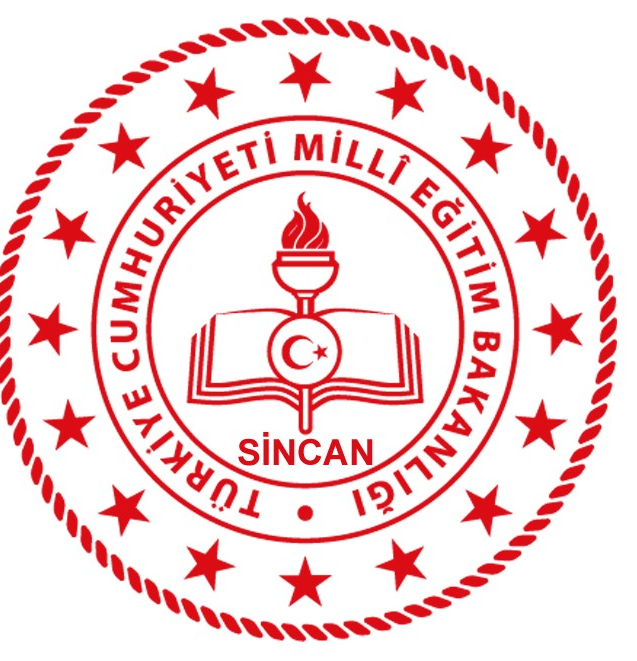 